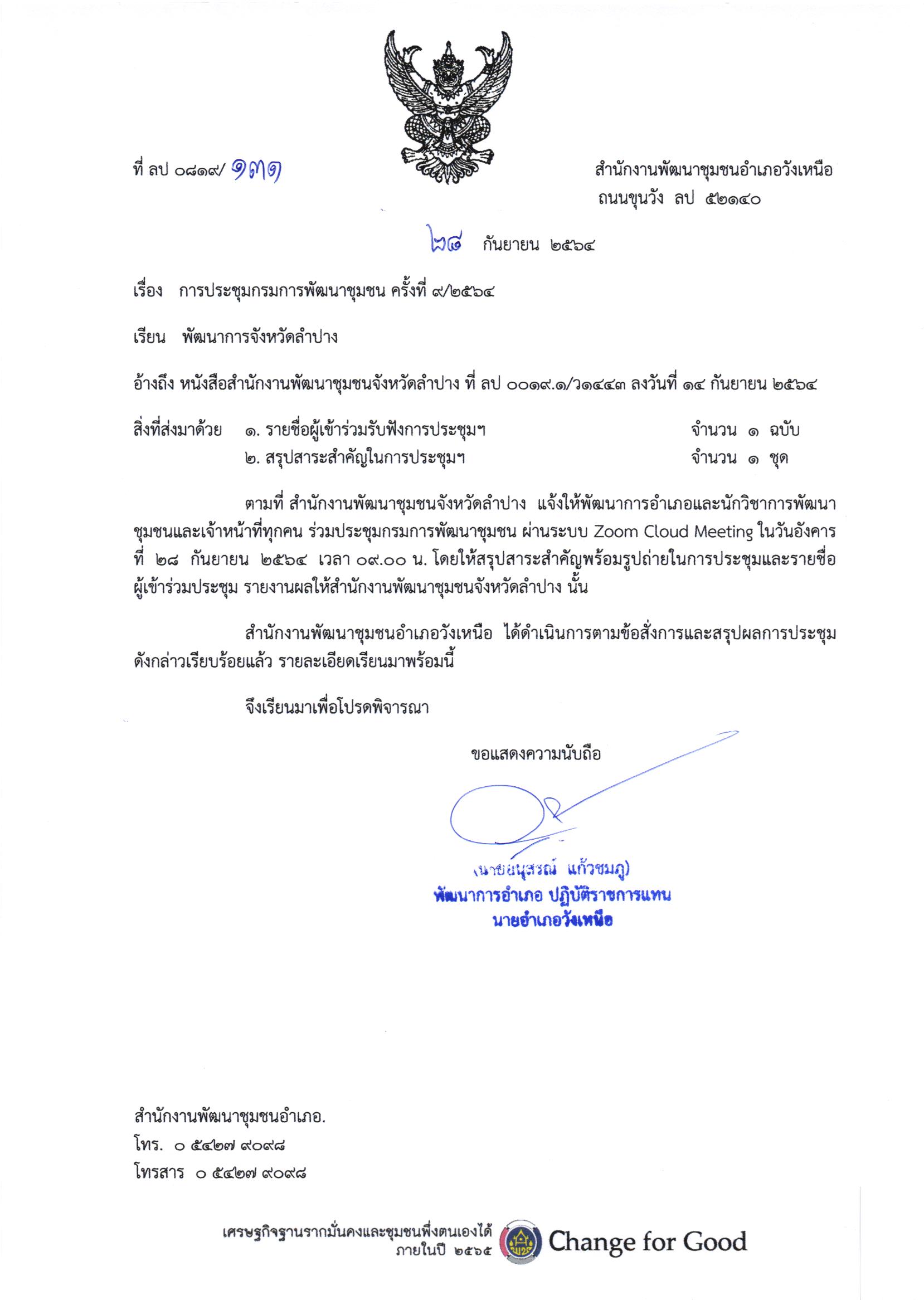 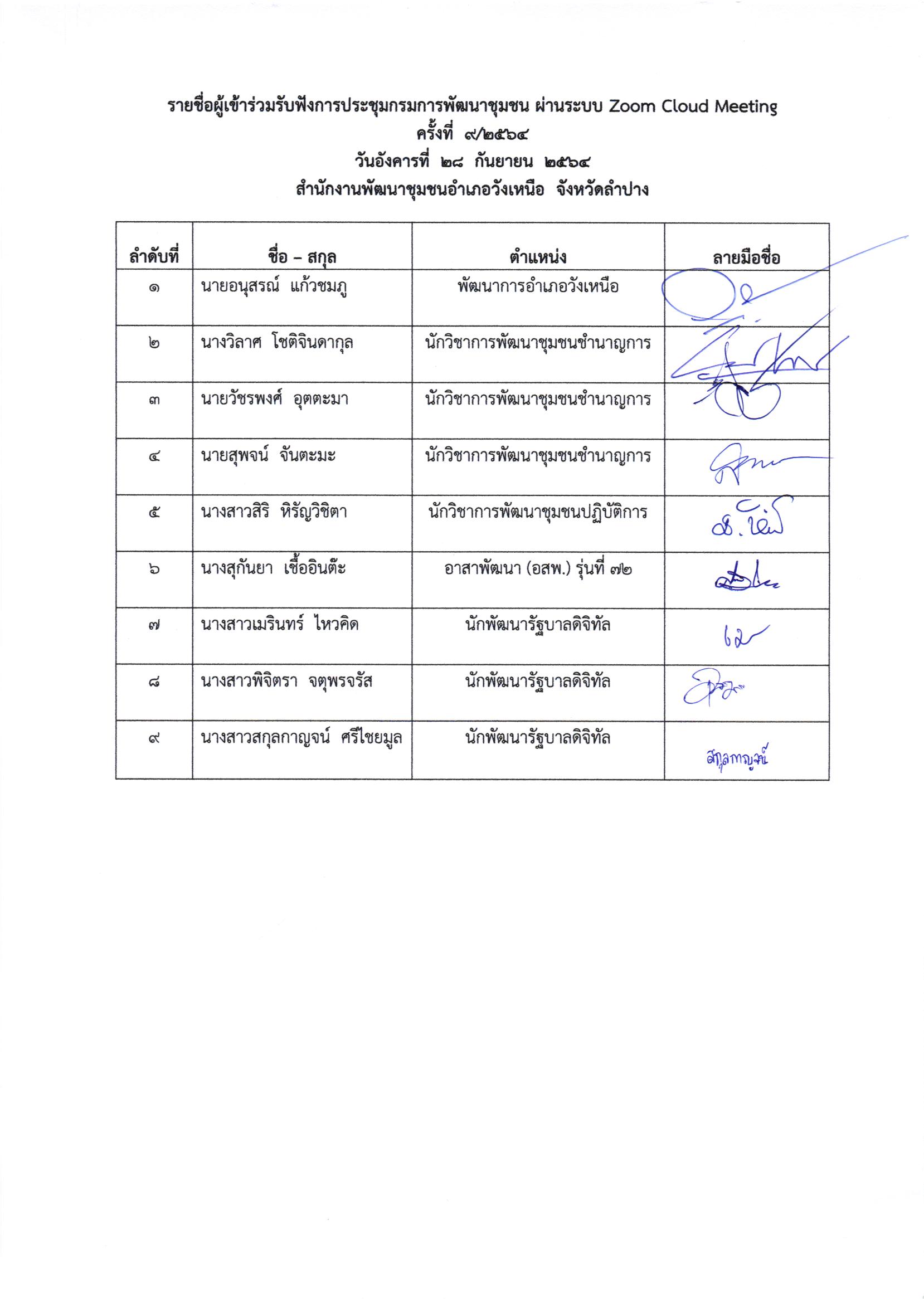 ชสรุปสาระสำคัญในการประชุมกรมการพัฒนาชุมชน ผ่านระบบ Zoom Cloud Meetingครั้งที่ ๙ /๒๕6๔วันอังคารที่ ๒๘ กันยายน พ.ศ. ๒๕๒๔สำนักงานพัฒนาชุมชนอำเภอวังเหนือ จังหวัดลำปาง                                                                  (ลงชื่อ) สุพจน์  จันตะมะ ผู้สรุปรายงานการประชุม                                                         		      (นายสุพจน์  จันตะมะ)ตำแหน่ง นักวิชาการพัฒนาชุมชนชำนาญการภาพประกอบรับฟังการประชุมกรมการพัฒนาชุมชนผ่านระบบ Zoom Cloud Meeting ครั้งที่ ๙/๒๕๖๔วันอังคาร ที่ ๒๘  กันยายน พ.ศ. ๒๕๖๔ สำนักงานพัฒนาชุมชนอำเภอวังเหนือ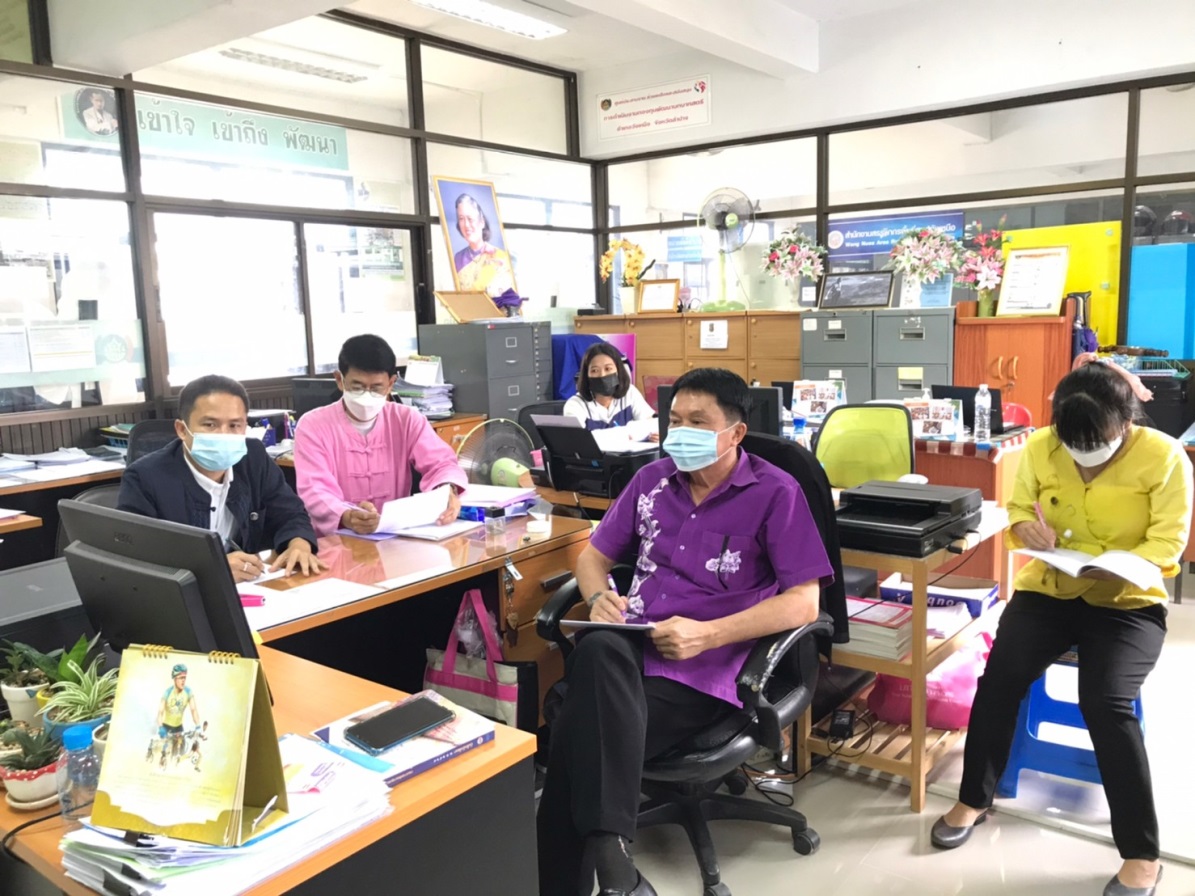 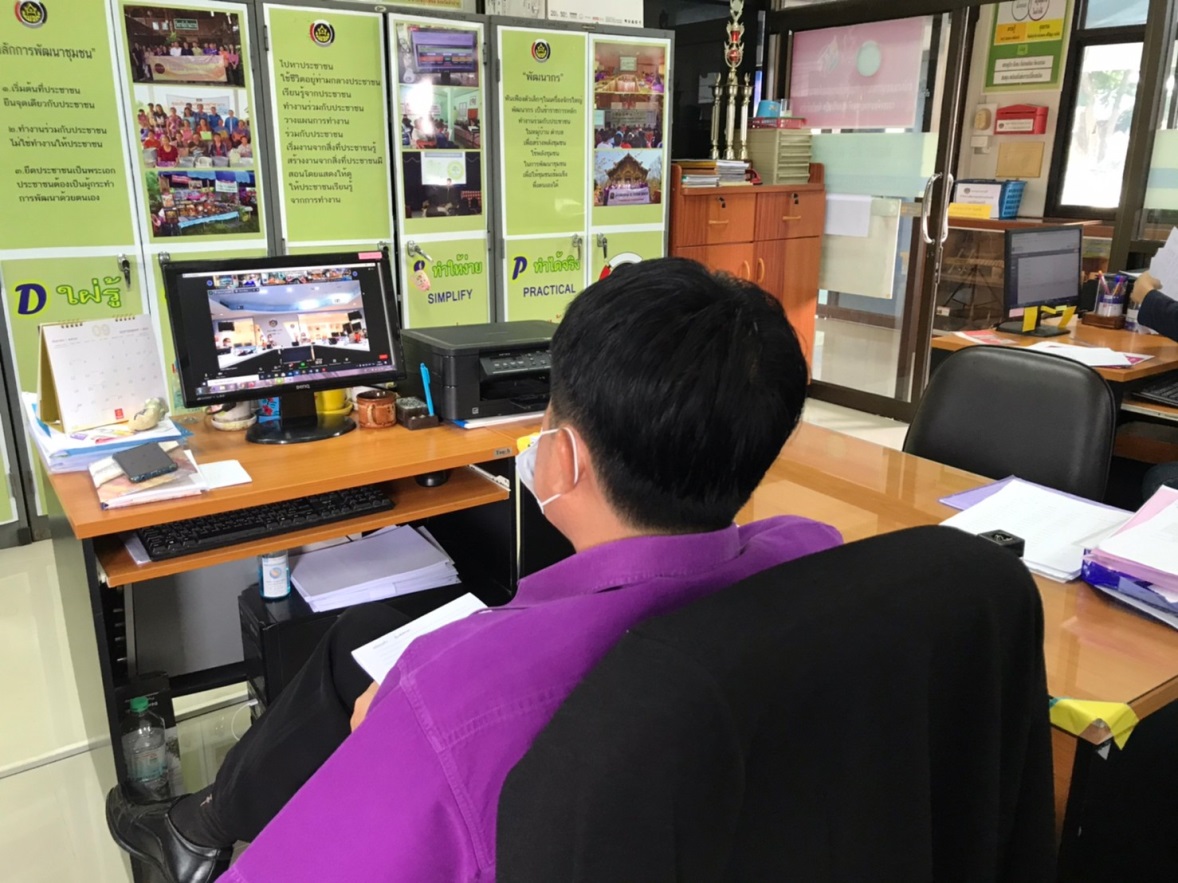 ที่ประเด็นข้อสั่งการหมายเหตุ1การรายงานผลการตรวจราชการของผู้ตรวจราชการกรมการพัฒนาชุมชนประจำเดือนกันยายน ๒๕๖๔ (สตร.)1.๑ โครงการพัฒนาพื้นที่ต้นแบบคุณภาพชีวิตตามหลักทฤษฎีใหม่ ประยุกต์สู่ "โคกหนอง นา โมเดล"- เร่งรัดดำเนินการกระบวนการจัดซื้อจัดจ้างภายใน ๓๐ ก.ย. 6๔.- ปรับ/ขุด พื้นที่ เอามื้อสามัคคี- ดำเนินการวางวางแผนกิจกรรม/Timeline ขั้นตอน/บริหารการดำเนินการมีแบบแผนและเป็นรูปธรรม๑.๒ การบริหารการจัดเก็บข้อมูลความจำเป็นพื้นฐาน (จปฐ.) และข้อมูลพื้นฐานระดับหมู่บ้าน กชช.2ค ปี ๒๕6๔- ประชุมชี้แจงเกี่ยวข้องทุกระดับ- ดำเนินการยืมในกิจกรรมการรับรองข้อมูลฯและมอบหมายอำเภอเร่งรัดการยืมเงิน ภายใน ๓๐ ก.ย. ๖4- เร่งรัดดำเนินการ และรายงานความคืบหน้า2การจัดงาน OTOP ศิลปาชีพประทีปไทย OTOP ก้าวไกลด้วยพระบารมี ประจำปีงบประมาณ พ.ศ. ๒๕6๔๒.1 เพื่อเฉลิมพระเกียรติสมเด็จพระนางเจ้าสิริกิต์ พระบรมราชินีนาถฯ๒.๒ เพื่อจัดแสดงการเผยแพร่ประชาสัมพันธ์และจำหน่าย ผลิตภัณฑ์ฯ๒.๓ เพื่อบรรเทาผลกระทบของผู้ผลิตผู้ประกอบการ OTOP จากวิกฤตการณ์แพร่ระบาดของเชื้อไวรัสโควิด - ๑๙ โดยเพิ่มช่องทางในการระบายสินค้า OTOP และผลิตภัณฑ์ชุมขน๒.๔ เพื่อจัดแสดงจำหน่ายผลิตภัณฑ์หนึ่งตำบล หนึ่งผลิตภัณฑ์ (OTOP)๒.๕ เพื่อประชาสัมพันธ์การดำเนินงานโครงการหนึ่งตำบล หนึ่งผลิตภัณฑ์ (OTOP)3มาตรฐานการพัฒนาทรัพยากรบุคคลประจำปี ๒๕6๔กำหนดประเมินผลมาตรฐานการพัฒนาทรัพยากรบุคคล จำนวน 4 มาตรฐาน ประกอบด้วย1. มาตรฐานการฝึกอบรม๒. มาตรฐานนักทรัพยากรบุคคล๓. มาตรฐานการให้บริการ๔. มาตรฐานความปลอดภัยด้านสุขอนามัย4รายงานผลการใช้จ่ายงบประมาณ ประจำปีงบประมาณ พ.ศ. ๒๕6๔๔.1 การรายงานผลการเบิกจ่ายตามแผนการดำเนินงาน และแผนการใช้จ่ายงบประมาณกองทุนพัฒนาบทบาทสตรี ประจำปีงบประมาณพ.ศ. ๒๕64 ๔.๒ การดำเนินงานตามตัวชี้วัดงบประมาณรายจ่ายประจำปีงบประมาณ พ.ศ. ๒๕64 ๔.๓ การบริหารจัดการหนี้ของกองทุนพัฒนาบทบาทสตรี